Приложение № 2к приказу № 01-03/28от 21 февраля 2024 г.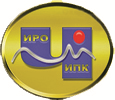 ГОСУДАРСТВЕННОЕ АВТОНОМНОЕ УЧРЕЖДЕНИЕ ДОПОЛНИТЕЛЬНОГО ПРОФЕССИОНАЛЬНОГО ОБРАЗОВАНИЯ ЧУКОТСКОГО АВТОНОМНОГО ОКРУГА «ЧУКОТСКИЙ ИНСТИТУТ РАЗВИТИЯ ОБРАЗОВАНИЯ И ПОВЫШЕНИЯ КВАЛИФИКАЦИИ»(ГАУ ДПО ЧИРОиПК)ДОПОЛНИТЕЛЬНАЯ ПРОФЕССИОНАЛЬНАЯ ПРОГРАММА(программа повышения квалификации)«Теория и методика преподавания основ духовно-нравственной культуры народов России в условиях реализации ФГОС»______________________________________________________________________(наименование программы)Составители программы:Панарультына Н. М., заведующий отделом методического сопровождения духовно-нравственного воспитания и образования ГАУ ДПО ЧИРОиПК.____________________________________________________________________________(указываются Ф.И.О., должности, научные звания, ученые степени)Анадырь, 2024СОДЕРЖАНИЕРаздел 1«Характеристика программы»……………………………………………….......Стр.3Раздел 2. «Содержание программы» ……………………………………………………  Стр.5Раздел 3. «Формы аттестации и оценочные материалы»……………………………….Стр.13Раздел 4. «Организационно-педагогические условия реализации программы»…..…Стр.15Раздел 1. «Характеристика программы»1.1. Актуальность программы1.1.1. Нормативную правовую основу разработки программы составляют: -  статьи 9, 16 Федерального закона от 27.07.2006 № 149-ФЗ «Об информации, информационных технологиях по защите информации»,- часть 11 статьи 13, часть 2 статьи 16, часть 4, части 6 – 16 статьи 76 Федерального закона от 29 декабря . N 273-ФЗ «Об образовании в Российской Федерации» (Собрание законодательства Российской Федерации, 2012, N 53, ст. 7598; 2013, N 19, ст. 2326; N 23, ст. 2878; N 27, ст. 3462; N 30, ст. 4036; N 48, ст. 6165; 2014, N 6, ст. 562, ст. 566; N 19, ст. 2289; N 22, ст. 2769; N 23, ст. 2930, ст. 2933; N 26, ст. 3388; N 30, ст. 4217, ст. 4257, ст. 4263; 2015, N 1, ст. 42, ст. 53, ст. 72; N 14, ст. 2008; N 18, ст. 2625; N 27, ст. 3951, ст. 3989; N 29, ст. 4339, ст. 4364; N 51, ст. 7241; 2016, N 1, ст. 8, ст. 9, ст. 24, ст. 72, ст. 78; N 10, ст. 1320; N 23, ст. 3289, ст. 3290; N 27, ст. 4160, ст. 4219, ст. 4223, ст. 4238, ст. 4239, ст. 4245, ст. 4246, ст. 4292; 2017, N 18, ст. 2670; N 31, ст. 4765),- Федеральный государственный образовательный стандарт высшего образования по направлению подготовки 44.03.01 Педагогическое образование (уровень бакалавриата), (утверждён приказом Министерства образования и науки Российской Федерации от 04 декабря 2015 г. № 1426),- приказ Министерства образования и науки РФ от 1 июля 2013 г. N 499 «Об утверждении Порядка организации и осуществления образовательной деятельности по дополнительным профессиональным программам» (с изменениями и дополнениями от 15 ноября 2013 г.), - приказ Министерства образования и науки РФ от 15 ноября . N 1244 «О внесении изменений в Порядок организации и осуществления образовательной деятельности по дополнительным профессиональным программам, утвержденный приказом Министерства образования и науки Российской Федерации от 1 июля . N 499» (с изменениями и дополнениями от 14 января 2014 г.), - Постановление Правительства РФ от 11 октября 2023 г. N 1678 «Об утверждении Правил применения организациями, осуществляющими образовательную деятельность, электронного обучения, дистанционных образовательных технологий при реализации образовательных программ».1.1.2. Дополнительная профессиональная программа (программа повышения квалификации) «Теория и методика преподавания основ духовно-нравственной культуры народов России в условиях реализации ФГОС» разработана на основе профессиональных стандартов (квалификационных требований):- Федеральный государственный образовательный стандарт высшего образования (Приказ Министерства образования и науки Российской Федерации от 04 декабря 2015 г. № 1426);- Профессиональный стандарт педагога (приказ Минтруда РФ от 18.10.2013 г. N 544н «Об утверждении профессионального стандарта «Педагог (педагогическая деятельность в сфере начального общего, основного общего, среднего общего образования) (воспитатель, учитель)». Зарегистрирован в Минюсте РФ 6.12.2013 г. Регистрационный N 30550) (с изменениями и дополнениями от 5 августа 2016 г. 1.2. Цель программы          Цель программы - совершенствование профессиональных компетенций педагогических работников общеобразовательных организаций, необходимых для преподавания предметных областей ОРКСЭ и ОДНКНР в рамках имеющейся квалификации, в соответствии с профессиональным стандартом «Педагог» и ФГОС нового поколения.1.3. Планируемые результаты обученияВ результате освоения программы обучающийся должен усовершенствовать и/или приобрести новые знания и умения для цели развития определенных трудовых функций, трудовых действий (по профстандарту) / должностных обязанностей (по ЕКС).  1.4. Категория обучающихся Руководители (заместители руководителей, руководители структурных подразделений) образовательных организаций начального, основного и среднего уровней общего образования.Педагогические работники образовательных организаций начального, основного и среднего уровней общего образования.1.5. Форма обучения: заочная с применением дистанционных образовательных технологий.1.6. Режим занятий, срок освоения программы- Режим занятий – 4 часа в день.- Срок освоения программы – 72 часа.Раздел 2. «Содержание программы»2.1. Учебный (тематический) план2.2. Календарный учебный графикКалендарным графиком является расписание учебных занятий, которое составляется и утверждается для каждой учебной группы.2.3. Рабочая программа (содержание)2.3.1. Рабочая программа учебного модуля«Профилактика проявлений экстремизма и терроризма в образовательной среде»Тема 1. Нормативные документы по противодействию распространению деструктивной идеологии и предупреждению экстремистских проявлений в образовательных организациях (лекция - 2 часа).Нормативно-правовые основы противодействия экстремизму и терроризму в РФ. Ответственность за совершение правонарушений экстремистской и террористической направленности (виды, особенности, формы ответственности). Государственная политика в сфере профилактики и противодействия экстремизму и терроризму. Тема 2. Профилактика распространения идеологии экстремизма среди обучающихся (лекция – 1 час, самостоятельная работа – 1 час).Алгоритм выстраивания общей системы профилактической работы. Содержание деятельности, направленной на профилактику распространения идеологии терроризма в образовательной организации. Общие рекомендации по организации профилактических мероприятий. Профилактика экстремизма в поликультурной образовательной среде.2.3.2. Рабочая программа учебного модуля«Обеспечение психологической безопасности образовательной среды»Тема 1. Методологические и теоретические основы психологической безопасности образовательной среды (лекция - 1 час).Сущность и содержание понятия психологическая безопасность. Концепция психологической безопасности образовательной среды (И.А. Баева). Сравнительный анализ различных методологических подходов к исследованию образовательной среды (В.А. Ясвин). Понятие комфортной образовательной среды. Тема 2. Угрозы психологической безопасности в образовательной среде и их преодоление (лекция - 1 час).Факторы, отрицательно влияющие на обеспечение психологической безопасности в образовательной среде. Технологии создания психологической безопасности образовательной среды школы. Основные методически-организационные условия осуществления предлагаемых психотехнологий. Тема 3. Формирование и поддержание психологической безопасности образовательной среды (лекция – 1 час, самостоятельная работа - 1 час).Общие положения формирования психологической безопасности образовательной среды. Социально-психологический климат образовательной организации как условие формирования психологической безопасности образовательной среды. Психодиагностические методики по изучению сформированности психологической безопасности образовательной среды. Методика «Психологическая безопасность образовательной среды» (И.А. Баева). Методики для оценки социально-психологического климата в коллективе образовательной организации. Тренинговая программа по формированию и поддержанию социально-психологического климата.2.3.3. Рабочая программа учебного модуля«Профилактика жестокого обращения и насилия над детьми, помощь детям пережившим насилие» Тема 1. Виды и формы, признаки и последствия жестокого обращения  и насилия над  детьми (лекция - 2 часа).         Виды и формы, признаки и последствия жестокого обращения  и насилия над  детьми. Особенности развития и поведения  детей – жертв разных видов насилия. Возможные последствия насилия в семье. Факторы, способствующие увеличению случаев жестокого (пренебрежительного) обращения с детьми. Юридическая ответственность за жестокое обращение и насилие над детьми. Тема 2. Профилактика и выявление случаев жестокого обращения и насилия над детьми (лекция - 2 часа).Основные вопросы организации работы по профилактике и выявлению случаев насилия и жестокого обращения над несовершеннолетними. Этапы профилактики жестокого обращения. Психологическое сопровождение ребенка, пережившего насилие. Воспитание без насилия. Что должны знать дети, чтобы защитить себя. Что должны знать взрослые в случае жестокого обращения с детьми.2.3.4. Рабочая программа учебного модуля«Механизмы и технологии организации волонтерской деятельности. Лидерство и командообразование»Тема 1. Психологические аспекты волонтерской деятельности (лекция - 1 час).Мотивы волонтерской деятельности. Группы личностных мотивов. Компенсаторные мотивы. Идеалистические мотивы. Мотивы выгоды. Мотивы личностного роста. Мотивы расширения социальных контактов. Психологическая характеристика волонтера. Особенности мировоззрения. Активность личности в формировании собственного мировоззрения. Личностный динамизм. Значимые ценности. Роль эмоций. Психологическая готовность к добровольческой деятельности. Тема 2. Понятие лидерства в волонтерской деятельности (лекция - 1 час).Теории лидерства. Лидерство как социальный феномен. Подходы в объяснении явления лидерства. Личностная теория. Теория лидерских качеств. Поведенческая теория. Ситуационная теория. Типы лидерства. Организация команды. Стили лидерства. Основные стили лидерства: директивный,  наставнический, поддерживающий, делегирующий. Основные характеристики лидерства. Типы и стили лидерства. Принципы командообразования. Рекомендации по развитию лидерских качеств.Тема 3. Особенности организации команд и модели распределения ролей в  команде (лекция - 1 час).Роли в команде. Определение склонностей человека к тому или иному виду деятельности. Теоретическая модель ролей в команде Р.М. Белбина. Роли, нацеленные на действие. Интеллектуальные роли. Социальные роли.  Командообразование. От группы к команде. Главные отличия команд от рабочих групп. Стадии формирования команды и влиянии этого процесса на продуктивность и уровень мотивации ее членов. Меры и действия, необходимые лидеру для формирования эффективной команды.Тема 4. Организация своей работы среди лидеров других команд (лекция - 1 час).Работа с лидерами других команд. Организация своей работы среди лидеров других команд. Правила успешного взаимодействия с лидерами других команд. Лидерство по отношению к себе. Что заряжает энергией. Причины  внутренней мотивации для добровольческой деятельности. Аспекты для развития лидерства внутри себя.2.3.5. Рабочая программа учебного модуля«Нормативно-правовая база реализации предметных областей ОРКСЭ и ОДНКНР»Тема 1.  Современные тенденции в развитии образования и воспитания в Российской Федерации (лекция - 2 часа, самостоятельная работа – 2 часа).Современная единая динамично развивающаяся система образования и воспитания. Единое содержание общего образования. Единые стандарты образовательного пространства страны. Единые подходы к формированию содержания, воспитания детей и молодёжи. Единая система мониторинга эффективности деятельности образовательных организаций. Формирование ценностно-смысловой сферы с учётом мировоззренческих и культурных особенностей семьи.           Приказ от 18.07.2022 № 568 «О внесении изменений в федеральный государственный стандарт основного общего образования, утвержденный приказом Министерства просвещения Российской Федерации от 31 мая 2021 г. № 287.           Тема 2.  Нормативно-правовые документы, регулирующие преподавание предметных областей ОРКСЭ и ОДНКНР (лекция - 2 часа, самостоятельная работа – 2 часа).           Федеральный Закон «Об образовании в Российской Федерации» № 273ФЗ от 21 декабря 2012 года - статья 87 «Особенности изучения основ духовно-нравственной культуры народов Российской Федерации»; статья 8, п.10 и  статья 18, п.4  (об организации обучения в соответствии с  перечнем учебников, рекомендованных к использованию); статья 28, п.2 («Образовательные организации свободны в определении содержания образования, выборе учебно-методического обеспечения, образовательных технологий по реализуемым ими образовательным программам»).            Письмо Департамента государственной политики в сфере общего образования от 25 мая 2015 года №08-761 «Об изучении предметных областей: «Основы религиозных культур и светской этики» и Основы духовно-нравственной культуры народов России».            Письмо Министерства образования и науки РФ от 1 сентября 2016 г. N 08-1803 «О рекомендациях по реализации предметной области ОДНКНР для основного общего образования».2.3.6. Рабочая программа учебного модуля«Теория и методика преподавания основ духовно-нравственной культуры народов России в условиях реализации ФГОС»          Тема 1.  Основные направления и ценностные основы духовно-нравственного развития, воспитания и социализации личности (лекция -  1 час, самостоятельная работа – 1 час).          Базовые национальные ценности российского общества. Основные направления духовно-нравственного развития, воспитания и социализации на уровне среднего общего образования. Ценностные основы духовно-нравственного развития, воспитания и социализации обучающихся на уровне среднего общего образования.         Содержание, виды деятельности и формы занятий с обучающимися по каждому из направлений духовно-нравственного развития, воспитания и социализации обучающихся         Модель организации работы по духовно-нравственному развитию, воспитанию и социализации обучающихся.  Формы и методы организации социально значимой деятельности обучающихся.Тема 2.  Требования обновлённых ФГОС при реализации предметных областей ОРКСЭ и ОДНКНР (лекция -  1 час, самостоятельная работа – 1 час).Ключевые аспекты преподавания ОРКСЭ и ОДНКНР в условиях обновлённых ФГОС ООО. Нормативно-правовые требования к реализации духовно-нравственного образования,  установленные в федеральных государственных образовательных стандартах начального и общего образования. Предметные результаты по ОРКСЭ.           Требования обновлённых ФГОС при реализации учебного модуля «Основы православной культуры». Образовательные и воспитательные цели модуля.            Аспекты духовно-нравственного воспитания учащихся в обновлённых ФГОС.             Особенности реализации предметной области ОДНКНР на уровне основного общего образования в соответствии с обновлёнными ФГОС.Тема 3.  Федеральная рабочая программа НОО «Основы религиозных культур и светской этики» в соответствии с ФГОС НОО (лекция -  1 час, самостоятельная работа – 1 час).Конструктор рабочих программ. Единая схема для программ. Конструктор ОРКСЭ. Структурные составляющие программы: пояснительная записка, содержание обучения (по 6-ти модулям), планируемые результаты освоения программы по основам религиозных культур и светской этики на уровне НОО: личностные результаты, метапредметные результаты, познавательные и регулятивные УУД, предметные результаты (по каждому модулю), тематическое планирование.Тема 4.  Концепция преподавания предметной области ОДНКНР (лекция -  1 час, самостоятельная работа – 1 час).           Основные направления реализации Концепции преподавания предметной области ОДНКНР. Учёт федеральной и региональной специфики. Федеральный уровень: изучение значимых для всей страны исторических событий, культурных явлений и достояний. Региональный уровень: изучение ключевых исторических личностей и связанных с ними событий, культурного наследия региона, его самобытного историко-культурного явления.          Направления историко-культурного материала: ценностно-мировоззренческое, историко-культурологическое, филолого-культурологическое, художественно-эстетическое, личностно развивающее.           Ведущая роль труда, образования и науки в развитии культуры, ценность научного знания и важность повседневных усилий в процессе совершенствования личности, приближения к идеалу. Показатели сформированности нравственной культуры личности. Тема 5.  Культурологический подход в преподавании основ духовно-нравственной культуры народов России (лекция -  2 часа, самостоятельная работа – 4 часа).          Воспитание как часть образования. Культурологический подход в формировании духовно-нравственной культуры детей. Духовно-нравственная основа гражданско-патриотического воспитания: культурологический аспект.           Эффективные практики в формировании духовно-нравственной культуры личности ребёнка (опыт работы Бородиной Елены Николаевны, кандидата педагогических наук, доцента кафедры теории и методики воспитания культуры творчества ИПиПД, УрГПУ г. Екатеринбург).Тема 6.  Религиоведение. Основы мировых религиозных культур (лекция -  4 часа, самостоятельная работа - 6 часов).         Основы религиоведения. Функции и роль религии в обществе. Понятие «национально-государственная религия». Религиозные культуры РФ. Основные приёмы работы с понятиями духовно-нравственного и религиозного содержания. Буддизм. Православие и его роль в истории России. Основы православной культуры: методические и содержательные аспекты обучения. Иудаизм. Ислам и его роль в истории России. Священные сооружения и искусство в мировых религиозных культурах.   Тема 7.  Теория и методика преподавания основ духовно-нравственной культуры народов России (лекция -  4 часа, самостоятельная работа - 6 часов).           Характеристика учебного предмета. Предметные результаты освоения предметной области ОДНКНР. Личностные результаты изучения курса. Метапредметные результаты. Методические основы преподавания духовно - нравственных дисциплин. Эффективность процесса обучения. Духовно-нравственное воспитание школьников в урочной и внеурочной деятельности. Принципы и методы формирования мировоззренческой культуры. Урок как основная форма организации учебной деятельности учащихся. Типология уроков, формы их проведения. Принципы проектирования урока. Способы достижения метапредметных результатов при изучении курса «ОДНКНР».   Тема 8.  «Клевер Лаборатория» - мультимедийный контент по ОРКСЭ и ОДНКНР (лекция -  2 часа, самостоятельная работа – 2 часа).Обзор ресурсов контента «Клевер Лаборатория». Разработки уроков по ОРКСЭ и ОДНКНР. Рабочие листы для уроков ОРКСЭ. «Мораль. Искусство. Религия (технологические карты уроков). Календарь «Семейные ценности (методическая разработка для родителей). Цикл внеклассных мероприятий «Герои духа». Инфографика «Иконописные школы». Серия видеороликов «Семья». Электронный курс «Православные праздники». Цикл видеороликов «Азбука добрых качеств».Тема 9.  Использование цифровых образовательных ресурсов в преподавании  ОРКСЭ и ОДНКНР (лекция -  4 часа, самостоятельная работа – 6 часов).Платформа и материалы для дистанционного обучения по предметам: история, обществознание, ОРКСЭ, ОДНКНР Электронные образовательные ресурсы по ОРКСЭ и ОДНКНР. Раздел «ОРКСЭ и ОДНКНР: нормативные документы, методические рекомендации» (КСО АППО).  Задачи и возможности курса ОРКСЭ в решении проблем российского общества (Т.Д. Шапошникова). Единая коллекция цифровых образовательных ресурсов. Сайт «Поликультурный Петербург».Российский Этнографический музей. Коллекции онлайн: Государственный Музей истории религии. Виртуальный музей.Проект «Лица России» - мультимедийный проект о жизни, культуре и традициях разных народов России.Виртуальная экспозиция Государственного музея истории религии - иллюстративные материалы, рассказывающие о различных религиях. На сайте имеется медиатека, виртуальные экскурсии и информационные модули, посвященные мировым религиям.«Российская электронная школа»: интерактивные уроки по основам духовно-нравственной культуры народов России.Раздел 3. «Формы аттестации и оценочные материалы»3.1. Входной контроль (диагностика)Входная диагностика проводится для определения уровня владения обучающимися профессиональными компетенциями (умениями и знаниями), освоение которых является целью программы.Форма: ТестированиеОписание, требования к выполнению:Система заданий входного контроля (диагностики) определяет исходный уровень владения обучающимися профессиональными компетенциями (умениями и знаниями),  совершенствование профессиональных компетенций педагогических работников общеобразовательных организаций необходимых для преподавания предметных областей ОРКСЭ и ОДНКНР в рамках имеющейся квалификации, в соответствии с профессиональным стандартом «Педагог» и ФГОС нового поколения.Критерии оценивания:Каждый верный ответ оценивается в 1 балл. Максимальное количество баллов: 5.Примеры заданий:В соответствии с предложениями участников Всероссийского методического объединения по ОРКСЭ и ОДНКНР в новом ФГОС НОО изменено название сравнительно-религиоведческого учебного модуля ОРКСЭ: вместо названия «Основы мировых религиозных культур» изменено на: А) «Религиозные культуры народов России»Б) «Основы религиозных культур народов России»В) «Основы религиозных культур народов Российской Федерации»Г) «Основные религиозные культуры народов России»Духовно-нравственное воспитание согласно 42.1.3. ФГОС ООО:А) Ориентация на моральные ценности и нормы в ситуациях нравственного выбора;Б) Готовность оценивать свое поведение и поступки, поведение и поступки других людей с позиции нравственных и правовых норм с учетом осознания последствий поступков;В) Активное неприятие асоциальных поступков, свобода и ответственность; Г) Личности в условиях индивидуального и общественного пространства.Д) Все варианты верны.Какой принцип позволит вызвать «интерес подростков к окружающему миру, обществу, позволяет приобщить их к философской стороне жизни»?А) культурологическийБ) природосообразностиВ) диалогичностиГ) краеведенияД) поступательностиВыберите из предложенных вариантов уроки, основанные на нетрадиционной организации учебного материала: А) урок мудростиБ) урок – «дублер начинает действовать»В) деловая играГ) эстафетаКакие из заповедей относятся к буддийской культуре:А) Убийство. Не убивай, но спасай чужую жизнь.Б) Воровство. Не укради, но уважай собственность других и практикуй Щедрость.В) Не кради — человек не может отнимать у другого блага.Г) Ложь. Не лги в речах своих, будь честным и искренним.Д) Не желай дома ближнего твоего; не желай жены ближнего твоего, ни раба его, ни рабыни его, ни вола его, ни осла его, ничего, что у ближнего твоего. Количество попыток: 1.3.2. Промежуточный контроль3.2.1. «Основы государственной политики в области образования и воспитания»Форма: ТестированиеОписание, требования к выполнению:Тест состоит из 10 вопросов с выбором правильного ответа. Верный ответ оценивается в 1 балл.Критерии оценивания:Тест считается выполненным успешно при оценке 6 баллов и выше (60% выполненных заданий и выше).Примеры заданий:Задания с выбором ответа.1. Отметьте, что не относится к понятию террористическая деятельность:а) подстрекательство к террористическому акту;б) пропаганда идей терроризма, распространение материалов или информации, призывающих к осуществлению террористической деятельности либо обосновывающих или оправдывающих необходимость осуществления такой деятельности;в) информационное или иное пособничество в планировании, подготовке или реализации террористического акта;г) выявление, предупреждение, пресечение, раскрытие и расследование террористического акта (борьба с терроризмом).2. Отметьте, какую функцию выполняет технология создания психологической безопасности образовательной среды школы, содействуя полноценному развитию личности всех участников учебно-воспитательного процесса:а) психологическая профилактика;б) психологическое консультирование;в) психологическая поддержка;г) психологическая реабилитация;д) социально-психологическое обучение.3. Основными принципами организации профилактики и преодоления жестокого обращения с детьми являются:а) принцип гуманизма, доверия и доверительности;б) принцип открытости, гласности;в) принцип системности;г) принцип превентивности;д) принцип активизации собственных сил человека.4. Какие из приведённых черт являются неотъемлемыми для лидерства:а) амбициозность, самопозиционирование, умение делегировать;б) риск, предельные нагрузки и личная ответственность;в) страх, равнодушие, алчность;Количество попыток: не ограничено.3.2.2. «Профессиональный блок»Промежуточный контроль к модулю «Нормативно-правовая база реализации предметных областей ОРКСЭ и ОДНКНР».Форма: тестированиеОписание, требования к выполнению: тест включает 5 вопросов с автоматической проверкой. Максимальное количество баллов – 5 баллов.Критерии оценивания: тест пройден успешно при правильном выполнении 6 и более заданий (60% выполнения и выше). Выполнено 60% и более - слушатель освоил содержание темы. Выполнено менее 60% заданий - тест не пройден, рекомендовано повторное прохождение темы. Успешное прохождение промежуточной аттестации - условие допуска к освоению следующего модуля и к итоговой аттестации. Примеры заданий: 1. Методологической и правовой основой Концепции преподавания предметной области ОДНКНР являются положения, закрепленные в Конституции Российской Федерации, Федеральном законе от 29 декабря 2012 года № 273-ФЗ «Об образовании в Российской Федерации»: А) светский характер образования в государственных, муниципальных организациях, осуществляющих образовательную деятельность, гуманистический характер образования, воспитание взаимоуважения, гражданственности, патриотизма; Б) единство образовательного пространства на территории Российской Федерации; В) защита и развитие этнокультурных особенностей и традиций народов Российской Федерации в условиях многонационального государства.Г) защита и развитие религиозных культур многонационального населения Российской Федерации. 2. В соответствии с положениями федерального государственного образовательного стандарта основного общего образования преподавание ОДНКНР нацелено на:А) развитие навыков социального взаимодействия на основе уважения, признания и принятия культурного многообразия народов РФ;Б) развитие личности обучающихся, включая духовно-нравственное развитие;В) приобщение обучающихся к российским традиционным духовно-нравственным ценностям, включая соответствующие им культурные ценности своей этнической группы;Г) правилам и нормам поведения в российском обществе.  Количество попыток: 3.         Промежуточный контроль к модулю «Теория и методика преподавания основ духовно-нравственной культуры народов России в условиях реализации ФГОС».         Форма: тестирование.Описание, требования к выполнению: тест включает 5 вопросов с автоматической проверкой. Максимальное количество баллов – 5 баллов.Критерии оценивания: тест пройден успешно при правильном выполнении 6 и более заданий (60% выполнения и выше). Выполнено 60% и более - слушатель освоил содержание темы. Выполнено менее 60% заданий - тест не пройден, рекомендовано повторное прохождение темы. Успешное прохождение промежуточной аттестации - условие допуска к освоению следующего модуля и к итоговой аттестации.Примеры заданий:1. К предметным результатам освоения предметной области ОДНКНР, отражающим национальные, региональные и этнокультурные особенности относятся:А) воспитание способности к духовному развитию, нравственному самосовершенствованию;Б) воспитание любви и уважения к своей культуре, народу и малой родине; В) воспитание веротерпимости, уважительного отношения к религиозным чувствам, взглядам людей или их отсутствию;Г) знание основных норм морали, нравственных, духовных идеалов, хранимых в культурных традициях народов.2. Какие из перечисленных технологий способствуют достижению метапредметных результатов?А) Технология «Творческие мастерские»Б) Проблемно-поисковая технологияВ) Приемы театральной педагогикиГ) Технология «Критическое мышление»Д) Технология «Дебаты»Е) Составление таблиц.Количество попыток: 3.3.3. Итоговая аттестация:           Представляет собой комплексную итоговую работу по итогам освоения учебных модулей профессионального блока программы: «Нормативно-правовая база реализации предметных областей ОРКСЭ и ОДНКНР», «Теория и методика преподавания основ духовно-нравственной культуры народов России в условиях реализации ФГОС».Форма: контрольная работа.Описание, требования к выполнению: Итоговая аттестационная работа предполагает выполнение заданий в тестовой форме, творческого характера, решение педагогических ситуаций, раскрывающих освоение теории в практической деятельности.Задания (контрольно-измерительные материалы) для оценки достижения планируемых результатов освоения ДПП удовлетворяют требованиям объективности, систематизированности, полноты, доступности, достаточности, валидности, оперативности.Критерии оценивания:Максимальный балл за итоговую контрольную работу составляет 60 баллов, что является 100% выполнения работы. Итоговая аттестационная работа считается невыполненной, если процент её выполнения составляет менее 45%.Примеры заданий:  1. Составьте  филворд на нравственную тематику.2. Дополните игровой материал «Гражданственность и патриотизм» (Бородиной Е.Н.) новой личностью по заданной теме согласно игровому набору, представленному в правилах настольной игры «Наши великие соотечественники»: репродукция картины, карточка с информацией, карточка с высказыванием.   Раздел 4. «Организационно-педагогические условия реализации программы»4.1. Учебно-методическое обеспечение и информационное обеспечение программы4.1.1. Нормативные, распорядительные и иные документы обеспечивающие программы:1. Конституция РФ. // Консультант Плюс: сайт. URL: https://www.consultant.ru/document/cons_doc_LAW_28399/ (дата обращения: 09.01.2024). Режим доступа: для зарегистрир. пользователей.2. Федеральный закон «Об образовании в Российской Федерации» № 273 от 21.12.2012 г. // Консультант Плюс: сайт. URL: https://www.consultant.ru/document/cons_doc_LAW_140174/ (дата обращения: 09.01.2024). Режим доступа: для зарегистрир. пользователей.3. Федеральный закон от 6 марта 2006 г. № 35-ФЗ «О противодействии терроризму» (в редакции Федерального закона от 31 декабря 2014 г. № 505-ФЗ)  Гарант.ру: информационно-правовой портал. URL:  https://base.garant.ru/12145408/  (дата обращения: 12.01.2024). Режим доступа: для зарегистрир. пользователей.4. Федеральный закон от 25 июля 2002 г. № 114-ФЗ «О противодействии экстремистской деятельности» (в редакции Федерального закона от 21 июля 2014 г. № 236) Гарант.ру: информационно-правовой портал. URL:  https://base.garant.ru/12127578/  (дата обращения: 12.01.2024). Режим доступа: для зарегистрир. пользователей.5. Указ Президента Российской Федерации от 15 февраля 2006 г. № 116 «О мерах по противодействию терроризму» (в редакции Указа Президента Российской Федерации от 27 июня 2014 г. № 479)  Гарант.ру: информационно-правовой портал. URL:  https://base.garant.ru/12145028/ (дата обращения: 12.01.2024). Режим доступа: для зарегистрир. пользователей.6. Стратегия противодействия экстремизму в Российской Федерации до 2025 года (утверждена Президентом РФ 28.11.2014 г., Пр-2753)   Гарант.ру: информационно-правовой портал. URL: https://www.garant.ru/hotlaw/federal/1377152/  (дата обращения: 12.01.2024). Режим доступа: для зарегистрир. пользователей.7. Федеральный закон от 24 июля 1998 г. № 124-ФЗ «Об основных гарантиях прав ребенка в Российской Федерации» (ред. от 5 апреля 2021 г.) // Консультант Плюс: сайт. URL: https://www.consultant.ru/document/cons_doc_LAW_19558/ (дата обращения: 12.01.2024). Режим доступа: для зарегистрир. пользователей.8. «Кодекс Российской Федерации об административных правонарушениях» от 30.12.2001 N 195- ФЗ (ред. от 30.04.2021). // Консультант Плюс: сайт. URL: https://www.consultant.ru/document/cons_doc_LAW_34661/ (дата обращения: 10.01.2024). Режим доступа: для зарегистрир. пользователей.9. Федеральный закон от 29.12.2010 № 436-ФЗ (с изменениями и дополнениями от 29 декабря 2022 г.) «О защите детей от информации, причиняющей вред их здоровью и развитию». // Консультант Плюс: сайт. URL: https://www.consultant.ru/document/cons_doc_LAW_108808/ (дата обращения: 10.01.2024). Режим доступа: для зарегистрир. пользователей.10. Федеральный закон «О безопасности» от 28 декабря 2010г. №390-ФЗ (последняя редакция). // Гарант.ру: информационно-правовой портал. URL:  https://base.garant.ru/12181538/ (дата обращения: 12.01.2024). Режим доступа: для зарегистрир. пользователей.11. Федеральный закон от 28 июня 1995 г. N 98-ФЗ "О государственной поддержке молодежных и детских общественных объединений" (с изменениями и дополнениями). // Гарант.ру: информационно-правовой портал. URL: https://base.garant.ru/103544/ (дата обращения: 12.01.2024). Режим доступа: для зарегистрир. пользователей.12. Конвенция о правах ребенка, одобренная Генеральной Ассамблеей ООН 20.11.1989 г.// Консультант Плюс: сайт. URL: https://pravo.detmobib.ru/pravo/docs/convention.pdf (дата обращения 15.01.2024). Режим доступа: для зарегистрир. пользователей.13. Стратегия развития воспитания в Российской Федерации на период до 2025 года, утвержденная распоряжением Правительства РФ от 29 мая 2015 г. №996-р. //  Правительство России: сайт. URL: http://government.ru/docs/18312/  (дата обращения 12.01.2024). Режим доступа: для зарегистрир. пользователей.14. Письмо Министерства образования и науки РФ от 12 мая 2011 г. N 03-296
«Об организации внеурочной деятельности при введении федерального государственного образовательного стандарта общего образования». // Гарант.ру: информационно-правовой портал. URL: https://www.garant.ru/products/ipo/prime/doc/55071318/#review (дата обращения 12.01.2024). Режим доступа: для зарегистрир. пользователей.4.1.2. Основная литератураБаева И.А., Лактионова Е.Б., Гаязова Л.А., Кондакова И.В. Модель психологической безопасности подростка в образовательной среде // Известия Российского государственного педагогического университета им. А. И. Герцена 2019. № 94. С. 7-15.Кулаков А.Е., История религий в России: методическое сопровождение. – Москва: Педагогический университет «Первое сентября». – 2010.Радугин А.А. Введение в религиоведение: теория, история и современные религии: курс лекций. – М.: Центр, 2000. – 240 с. Борисова О.А. Основы духовно-нравственной культуры народов России. Религиозные культуры народов России. 8 класс : Методическое пособие для учителя /О. А. Борисова. — Москва : Просвещение, 2021. — 37 с.Углов Д.В. Теория и методика преподавания комплексных учебных курсов ОРКСЭ и ОДНКНР. Научно-методическое пособие. – Липецк, 2016. - 110 с.Формирование и поддержание психологической безопасности образовательной среды: учебно-методическое пособие / под ред. О. А. Ульяниной. – М.: МГППУ, 2022. – 180 с.Обеспечение психологической безопасности в детско-подростковой среде. Методические рекомендации для педагогов общеобразовательных организаций / Авт.-сост.: Артамонова Е.Г., Ефимова О.И., Калинина Н.В., Салахова В.Б. — М.: Группа МДВ, 2021. — 44 с.Алексеева И.А., Новосельский И.Г. Жестокое обращение с ребенком. Причины. Последствия. Помощь. 4-е изд., перераб. и доп. – М.: Национальный фонд защиты детей от жестокого обращения, 2020 – 470 с.Горская О.Ф. Технологии работы оказания помощи детям, пережившим жестокое обращение. Методические рекомендации для педагогов-психологов, социальных педагогов и специалистов органов системы профилактики безнадзорности и правонарушений несовершеннолетних. – Липецк: Г(О)БУ  Центр «СемьЯ», 2021 – 28 с.Киселева А.В., Шахурдина З.С. и др. Организация работы по профилактике и выявлению случаев насилия и жестокого обращения над несовершеннолетними. Методическое пособие. – Якутск: Дом печати, 2022 – 53 с. — Текст: непосредственный.Рогожникова Р.А., Курочкин Е.А., Габбасов Н.Н. Воспитание у подростков социальности как гуманного отношения к человеку // Народное образование. – №1. – 2019. – Стр. 162-167.Бахтин, М. М. Эстетика словесного творчества / М. М. Бахтин; сост. С. Г. Бочаров; текст подгот. Г. С. Бернштейн и Л. В. Дерюгина; примеч. С. С. Аверинцева и С. Г. Бочарова. – Москва: Искусство, 1979. – 424 с.Бердяев, Н. А. О человеке, его свободе и духовности: избранные труды/ Н. А. Бердяев ; ред.-сост. Л. И. Новикова и И. Н. Сиземская ; Акад. пед. и соц. наук, Моск. психол.-соц. ин-т. – Москва: Флинта, 1999. – 310 с.4.1.4 Электронные обучающие материалы Электронные учебные материалыЕдиное содержание общего образования https://edsoo.ru/ Единая коллекция цифровых образовательных ресурсов - http://schoolcollection.edu.ru Сообщество учителей «Клевер Лаборатория»  https://clever-lab.pro/ Интернет-ресурсыНациональный антитеррористический комитет: официальный сайт. URL: http://nac.gov.ru/ (дата обращения: 12.01.2024).Национальный центр информационного противодействия терроризму и экстремизму в образовательной среде и сети Интернет: официальный сайт. URL: http://нцпти.рф/ (дата обращения: 12.01.2024).«Центр защиты прав и интересов детей»: офиц. сайт. - URL: https://fcprc.ru/metodicheskie-razrabotki (дата обращения: 09.01.2024).Научная электронная библиотека: офиц. сайт. - URL: https://elibrary.ru/query_results.asp (дата обращения: 09.01.2024). Сайт бесплатных онлайн-курсов и вебинаров, программ повышения квалификации и офлайн-тренинги. офиц. сайт. - URL: https://edu.dobro.ru/ (дата обращения: 12.01.2024).Платформа и материалы для дистанционного обучения по предметам: история, обществознание, ОРКСЭ, ОДНКНР Электронные образовательные ресурсы по ОРКСЭ и ОДНКНР. Раздел «ОРКСЭ и ОДНКНР: нормативные документы, методические рекомендации» (КСО АППО).  https://spbappo.ru/struktura/institutobschegoobrazovaniya/kafedra-sotsialnogo-obrazovaniya/ Задачи и возможности курса ОРКСЭ в решении проблем российского общества (Т.Д. Шапошникова) https://www.youtube.com/watch?v=ejRgtHPoVkk Духовно-культурное наследие иудаизма (И.А. Мишина) https://www.youtube.com/watch?v=y6zw2ToXEm4 Традиционные семейные ценности в курсе ОРКСЭ и ОДНКНР (И.А. Мишина) https://www.youtube.com/watch?v=cyMeQ8HMBtg Арзамас - проект, посвященный истории культуры, гуманитарным наукам. https://arzamas.academy История православной культуры (как возникло православие, на чем оно стоит, каково его место среди других христианских конфессий и что оно сделало для русской культуры). Курс включает 9 лекций, 6 материалов: «Гид по православному искусству», «15 главных богословов земли русской», «Сравнительная таблица главных христианских течений» и др. https://arzamas.academy/courses/43 История исламской культуры (Как возник ислам и Арабский халифат, во что верят мусульмане и какими они бывают, о чем говорит искусство ислама и как понять шариат, а также какова судьба мусульман на территории России) https://arzamas.academy/courses/58 Сайт «Поликультурный Петербург»: http://www.ethnospb.ru/p4/index.htm Российский Этнографический музей. Коллекции онлайн: https://collection.ethnomuseum.ru Государственный Музей истории религии. Виртуальный музей: http://gmir.ru/virtual/Православный сайт «Фома». Мультфильмы по Ветхому и Новому Завету: https://foma.ru/30- hristianskih-multfilmov.html.Детский сайт о Рождестве http://rojdestvo.paskha.ru/Rojdestvo/ Проект «Лица России» - http://www.rusnations.ru Виртуальная экспозиция Государственного музея истории религии - http://gmir.ru/virtual/ http://gmir.ru/virtual/excurs/  Методические разработки для учителей https://www.uchportal.ru/load/266 Интерактивные уроки по основам духовно-нравственной культуры народов России - «Российская электронная школа» https://resh.edu.ru/special-course/22.Сайт поддержки курса ОДНКНР (регистрация)http://www.orkce.ru/23. Федеральный центр информационно-образовательных ресурсов http://fcior.edu.ru24. Ресурс сети социально-педагогических сообществ: http://www.openclass.ru4.2. Материально-технические условия реализации программыТехнические средства обученияТехническое оборудование:Персональный компьютер; видео- и аудиовизуальные средства обучения.Материально-технические условия:- наличие доступа педагогических работников и слушателей к информационно-телекоммуникационной сети «Интернет»,- оснащение веб-камерой, микрофоном, аудиоколонками и (или) наушниками;- функционирующий интернет-портал с разработанным специализированным разделом, на базе которого реализуется обучение с использованием дистанционных образовательных технологий. В специализированном разделе интернет-портала размещаются лекционные материалы, материалы практических и самостоятельных работ, оценочные материалы согласно разработанной программе повышения квалификации.4.3. Кадровое обеспечение программыПрограмма реализуется педагогическими работниками ГАУ ДПО ЧИРОиПК. К реализации отдельных тем могут быть привлечены ведущие специалисты по проблематике программы.Основные требования к педагогическим кадрам, обеспечивающим реализацию программы:- наличие, как правило, базового образования и (или) учёной степени (и (или) учёного звания), соответствующих профилю преподаваемой учебного предмета, курса, дисциплины (модуля),- наличие опыта научной и (или) научно-методической деятельности и (или) практический опыт работы не менее 5 лет на должностях руководителей или специалистов профильных организаций.ТрудоваяФункцияТрудовоедействиеЗнатьУметьПрофессиональный стандарт «Педагог» (педагогическая деятельность в сфере дошкольного,
начального общего, основного общего, среднего общего образования) (воспитатель, учитель).Воспитательная деятельность. Воспитание(Профессиональный стандарт педагога (приказ Минюста РФ от 18.102013 г.№544н «Об утверждении профессионального стандарта «Педагог (педагогическая деятельность в сфере дошкольного, начального общего, основного общего, среднего общего образования) (воспитатель, учитель)»)Постановка воспитательных целей,способствующихразвитиюобучающихся,независимоот их способностейи характера в процессе организации воспитательной деятельности и преподавания предметных областей ОРКСЭ и ОДНКНРПриоритетыразвития воспитания,отраженныев нормативныхправовых документах,программах,стратегиях, касающихся воспитательной деятельности и преподавания предметных областей ОРКСЭ и ОДНКНРПроектироватьсодержаниевоспитательногопроцессав образовательнойорганизациив соответствиис нормативнымиправовыми основами в процессе преподавания предметных областей ОРКСЭ и ОДНКНР№ п/пНазвание модулей (разделов) и темВсего часов Виды учебных занятий, учебных работВиды учебных занятий, учебных работФормы контроляТрудоемкость для ППС№ п/пНазвание модулей (разделов) и темВсего часов Лекции Самостоятельная работа, часФормы контроляТрудоемкость для ППСВходная диагностикаТестирование1.Основы государственной политики в области образования и воспитанияОсновы государственной политики в области образования и воспитанияОсновы государственной политики в области образования и воспитанияОсновы государственной политики в области образования и воспитанияОсновы государственной политики в области образования и воспитанияОсновы государственной политики в области образования и воспитания1.1.Модуль 1. «Профилактика проявлений экстремизма и терроризма в образовательной среде»4311.1.1.Нормативные документы по противодействию распространению деструктивной идеологии и предупреждению экстремистских проявлений в образовательных организациях221.1.2.Профилактика распространения идеологии экстремизма среди обучающихся2111.2.Модуль 2.«Обеспечение психологической безопасности образовательной среды»4311.2.1.Методологические и теоретические основы психологической безопасности образовательной среды111.2.2.Угрозы психологической безопасности в образовательной среде и их преодоление111.2.3.Формирование и поддержание психологической безопасности образовательной среды2111.3.Модуль 3. «Профилактика жестокого обращения и насилия над детьми, помощь детям пережившим насилие»441.3.1.Виды и формы, признаки и последствия жестокого обращения  и насилия над  детьми221.3.2.Профилактика и выявление случаев жестокого обращения и насилия над детьми221.4.Модуль 4. «Механизмы и технологии организации волонтерской деятельности. Лидерство и командообразование»441.4.1.Психологические аспекты волонтерской деятельности111.4.2.Понятие лидерства в волонтерской деятельности111.4.3.Особенности организации команд и модели распределения ролей в  команде111.4.4.Организация своей работы среди лидеров других команд112. Профессиональный блокПрофессиональный блокПрофессиональный блокПрофессиональный блокПрофессиональный блокПрофессиональный блок2.1.Модуль 1. «Нормативно-правовая база реализации предметных областей ОРКСЭ и ОДНКНР»844Тестирование2.1.1.Современные тенденции в развитии образования и воспитания в Российской Федерации4222.1.2.Нормативно-правовые документы, регулирующие преподавание предметных областей ОРКСЭ и ОДНКНР4222.2. Модуль 2. «Теория и методика преподавания основ духовно-нравственной культуры народов России в условиях реализации ФГОС»482028Тестирование2.2.1.Основные направления и ценностные основы духовно-нравственного развития, воспитания и социализации личности2112.2.2.Требования обновлённых ФГОС при реализации предметных областей ОРКСЭ и ОДНКНР2112.2.3.Федеральная рабочая программа НОО «Основы религиозных культур и светской этики»2112.2.4.Концепция преподавания предметной области ОДНКНР2112.2.5.Культурологический подход в преподавании основ духовно-нравственной культуры народов России 6242.2.6.Религиоведение. Основы мировых религиозных культур10462.2.7.Теория и методика преподавания основ духовно-нравственной культуры народов России 10462.2.8.«Клевер Лаборатория» - актуальный мультимедийный контент по ОРКСЭ и ОДНКНР4222.2.9.Использование цифровых образовательных ресурсов в преподавании  ОРКСЭ и ОДНКНР10463.Итоговая аттестацияКонтрольная работа1 об-ся x 0,75 ак.ч.Итого:Итого:723834